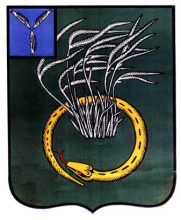 АДМИНИСТРАЦИЯ ПЕРЕЛЮБСКОГО МУНИЦИПАЛЬНОГО РАЙОНА САРАТОВСКОЙ ОБЛАСТИ
П О С Т А Н О В Л Е Н И Еот    19 августа 2022 года № 223с. ПерелюбОб утверждении Плана  инвестиционного развития Перелюбского муниципального района до 2024 года     В соответствии с Федеральным законом «Об инвестиционной деятельности Российской Федерации, осуществляемой в форме капитальных вложений» № 39 от 25 февраля 1999 г., Закона Саратовской области от 28 июня 2007 г. № 116-ЗСО «О режиме наибольшего благоприятствования для инвесторов в Саратовской области», руководствуясь Уставом Перелюбского муниципального района Саратовской области, администрация Перелюбского муниципального района ПОСТАНОВЛЯЕТ:           Утвердить План инвестиционного развития Перелюбского муниципального района до 2024 года согласно приложению №1.Настоящее постановление подлежит официальному опубликованию  (размещению) на официальном сайте администрации Перелюбского муниципального района в сети Интернет. Настоящее постановление вступает в силу с момента официального опубликования.4. Контроль за исполнением настоящего постановления возложить на первого заместителя главы администрации Перелюбского муниципального района А.И.Степанова.Глава  Перелюбскогомуниципального района                                                            Н.Г.Савельев